Comune di RomettaCittà Metropolitana di MessinaMODELLO ISTANZA PER LA RICHIESTA DEL BONUS PER IL FIGLIO PREVISTO DALL'ART. 6. COMMA 5, DELLA L. R. 31 LUGLIO 2003, N° 10 Dichiarazione sostitutiva dell'atto di notorietà resa ai sensi degli artt. 46 e 47 del D.P.R. 28 dicembre 2000, n° 445 AL COMUNE DI ROMETTA__l__sottoscritto/a__________________________________________,nato/a__________________ il______________, residente in_____________________ via ______________________ n.________, C.F.____________________________________ nella qualità di genitore_______________________________ (indicare in alternativa il titolo per il quale si esercita la potestà parentale) dello/a minore_______________________________ nato/a (o adottato/a) __________________________ il______________  richiede il "Bonus" di 1.000,00 euro previsto dall’art.6, comma 5 della legge regionale 31/7/2003 n.10, la cui erogazione avverrà attraverso il Comune, nei limiti dello stanziamento di Bilancio regionale disponibile. Lo/La scrivente allega alla presente: Fotocopia del documento di riconoscimento del/della sottoscritto/a;Attestato I.S.E.E. rilasciato dagli Uffici abilitati, in corso di validità;Per i soggetti extracomunitari, copia del permesso di soggiorno in corso di validità; Copia dell'eventuale provvedimento di adozione. Il/La sottoscritto/a dichiara di essere consapevole della decadenza dai benefici conseguiti in seguito all'accertamento di dichiarazioni non veritiere e di essere altresì consapevole che i fatti e gli atti falsi e le dichiarazioni mendaci sono puniti ai sensi dei Codice Penale e delle Leggi speciali in materia.Ai sensi del Regolamento UE n. 679 del 27.04.2016 si autorizza il trattamento dei dati personali. Data __________________________Firma del richiedente__________________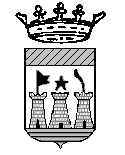 